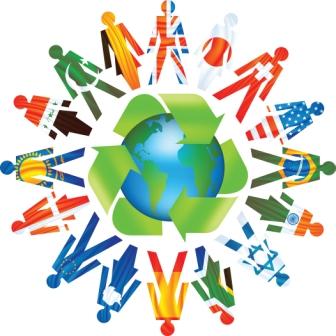 LEMBAR KONSULTASI UJI LAYAK TESISNama	: Ardhi YudisthiraNPM	: 1423031003Pembimbing 1	: Dr. Darsono, M.PdPembimbing 2	: Dr. Trisnaningsih, M.Si.Pembahas	: Dr. Edy Purnomo, M.PdJudul Tesis	:	Studi Perbandingan Ketrampilan Sosial (Social  Skill) Menggunakan Model Pembelajaran Kooperatif Tipe MURDER dan Time Token Arrends pada Siswa Kelas VII SMP Negeri 10 Bandar Lampung.Ketua Program StudiDr. Trisnaningsih, M.Si.				NIP 195611261983032001Catatan:Jumlah Bimbingan oleh kedua pembimbing minimal 8 kali mulai dari penunjukan pembimbingan sampai dengan layak ujiFormulir ini selalu dibawa/disertakan pada saat mahasiswa melakukan bimbingan dengan dosen pembimbing								Ketua Program StudiDr. Trisnaningsih, M.Si.NIP 195611261983032001LEMBAR KONSULTASI UJI LAYAK TESISNama	: Ardhi YudisthiraNPM	: 1423031003Pembimbing 1	: Dr. Darsono, M.PdPembimbing 2	: Dr. Trisnaningsih, M.Si.Pembahas	: Dr. Edy Purnomo, M.PdJudul Tesis	:	Studi Perbandingan Ketrampilan Sosial (Social  Skill) Menggunakan Model Pembelajaran Kooperatif Tipe MURDER dan Time Token Arrends pada Siswa Kelas VII SMP Negeri 10 Bandar Lampung. Catatan:Jumlah Bimbingan oleh kedua pembimbing minimal 8 kali mulai dari penunjukan pembimbingan sampai dengan layak ujiFormulir ini selalu dibawa/disertakan pada saat mahasiswa melakukan bimbingan dengan dosen pembimbing								Ketua Program StudiDr. Trisnaningsih, M.Si.NIP 195611261983032001LEMBAR KONSULTASI UJI LAYAK TESISNama	: Ardhi YudisthiraNPM	: 1423031003Pembimbing 1	: Dr. Darsono, M.PdPembimbing 2	: Dr. Trisnaningsih, M.Si.Pembahas	: Dr. Edy Purnomo, M.PdJudul Tesis	:	Studi Perbandingan Ketrampilan Sosial (Social  Skill) Menggunakan Model Pembelajaran Kooperatif Tipe MURDER dan Time Token Arrends pada Siswa Kelas VII SMP Negeri 10 Bandar Lampung.Catatan:Jumlah Bimbingan oleh kedua pembimbing minimal 8 kali mulai dari penunjukan pembimbingan sampai dengan layak ujiFormulir ini selalu dibawa/disertakan pada saat mahasiswa melakukan bimbingan dengan dosen pembimbing								Ketua Program StudiDr. Trisnaningsih, M.Si.NIP 195611261983032001NoTanggal KonsultasiTanggal KonsultasiKomentar atau Saran Singkat Tim Penilai Uji LayakParaf NoMasukKeluarKomentar atau Saran Singkat Tim Penilai Uji LayakParaf 12345678NoTanggal KonsultasiTanggal KonsultasiKomentar atau Saran Singkat PembimbingParaf Pembimbing IINoMasukKeluarKomentar atau Saran Singkat PembimbingParaf Pembimbing II91011121314151617NoTanggal KonsultasiTanggal KonsultasiKomentar atau Saran Singkat PembimbingParaf Pembimbing INoMasukKeluarKomentar atau Saran Singkat PembimbingParaf Pembimbing I12345678NoTanggal KonsultasiTanggal KonsultasiKomentar atau Saran Singkat PembimbingParaf Pembimbing INoMasukKeluarKomentar atau Saran Singkat PembimbingParaf Pembimbing I91011121314151617NoTanggal KonsultasiTanggal KonsultasiKomentar atau Saran Singkat PembahasParaf PembahasNoMasukKeluarKomentar atau Saran Singkat PembahasParaf Pembahas12345678NoTanggal KonsultasiTanggal KonsultasiKomentar atau Saran Singkat PembahasParaf PembahasNoMasukKeluarKomentar atau Saran Singkat PembahasParaf Pembahas910111213141516